СПЕЦИНСТРУМЕНТ ДЛЯ ТЕХНИЧЕСКОГО ОБСЛУЖИВАНИЯ И РЕМОНТАДВИГАТЕЛЯ CUMMINS СЕРИИ В (Масса 3,7 кг)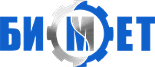 ООО «БИМЕТ»Адрес: 423838, РТ, г.Набережные Челны, а/я 25Телефон: (8552)58-00-59, 8-960-085-54-32 E-mail: bimet2714@mail.ru www.bimet.ru№ п\пМодельМодельНаименование и характеристика изделияЦена(руб)1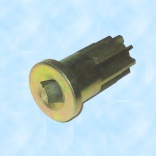 CUM.804.11.000Приспособление для проворота к\в            Масса, кг: 0,2625482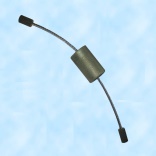 804.11.010Съемник форсунки                                       Масса, кг: 1,5445323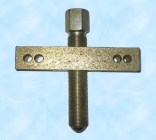 CUM.804.11.020Съемник стандартный                                 Масса, кг: 0,843974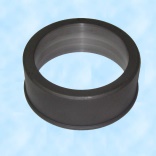 804.10.001Кольцо для установки поршня с кольцами в цилиндр Ф102                     Масса, кг: 0,956375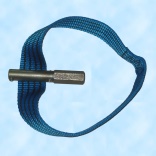 CUM.804.11.010Ключ для снятия фильтра                            Масса, кг: 0,222556И801.00.001-03Кольцо для установки поршня ф10710943ИТОГО:30311